Спортивное развлечение в ДОУ « День рождение Деда Мороза»Цель: Познакомить детей с праздником «День рождения Деда Мороза». Развивать воображение, воспитывать уверенность, самостоятельность в подвижных играх.Инвентарь: Колпаки на каждого ребенка, 2 мешочка с «мукой», 2 грузовика, мячи малого размера. 2 деревянных ложки, 2 коробки «молока», 2 плоских тарелки, музыкальный центр, бутафорский торт.                                                   Ход развлечения : Дети заходят в зал и становятся полукругом.Инструктор: Загадаю вам загадку!Этот праздник очень ждутТорт со свечками пекут,Нет ни у кого сомненияЭтот праздник ……                                                                                       (День рождения!)Инструктор: У каждого есть свой день рождения и они бывают зимой, весной, летом и осенью. Вот вам еще одна загадка, отгадаете кто пригласил нас на день рождения:Кто ребят под Новый годВеселить не устает?Кто подарки дарит детямКто ребятам всем на светеЁлку из лесу привез?Отгадайте!                                                                                     (Дед Мороз! )Днем рождения Деда Мороза принято считать 18 ноября. Эта дата выбрана потому, что на родине Деда Мороза, в Великом Устюге, именно в этот день наступают сильные морозы- рождается мороз. Дед Мороз ни одного из нас не оставит в Новый год без подарка , а у нас с вами есть возможность поздравить его с днем рождения. Вот его приглашение: Дорогие ребята!  Приглашаю вас ко мне на день рождение, в Великий Устюг. Я буду рад вас видеть на моем празднике!  Дедушка Мороз.Инструктор: Ну что ребята, хотите поздравить Дедушку? Тогда и отправляемся  в путь (ходьба друг за другом).Инструктор :  Вот мы и добрались.  Ребята смотрите, скоро праздник, а мы с пустыми руками. Предлагаю разделиться на две команды, надеть волшебные колпаки и приготовить угощение -торт.Эстафета- «Кто быстрей». Задача: В корзинке лежат колпаки красного и синего цвета. Одна команда надевает красные колпаки, другая синие. 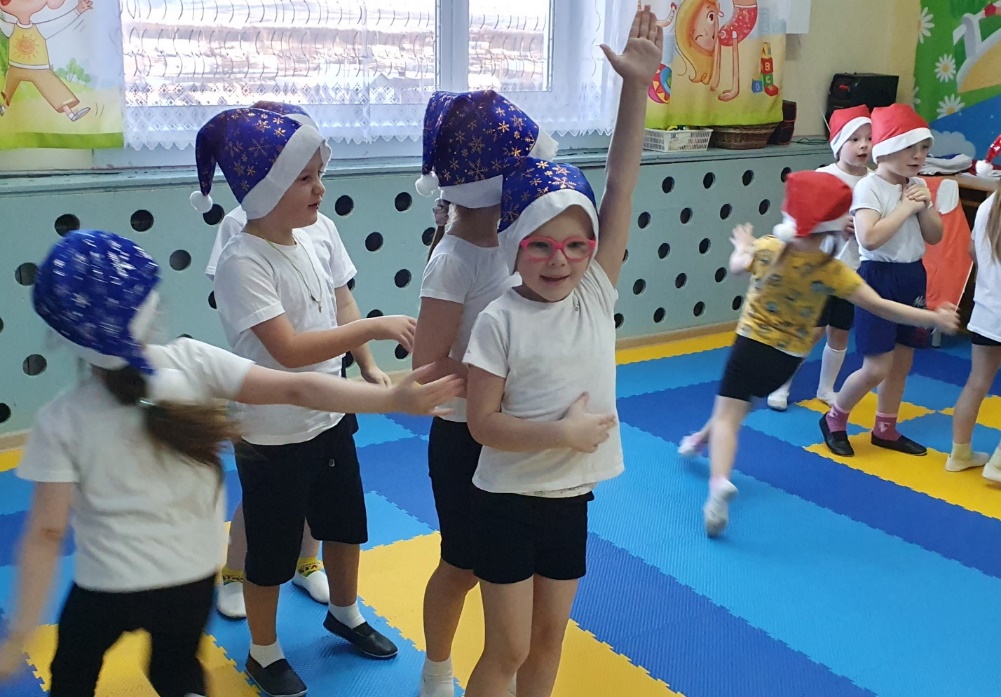 Эстафета – «Привезти мешок «муки».Задача: у каждой команды игрушка – грузовик. Команда перевозит урожай. Так, по очереди все участники пробегают эстафету. Побеждает команда, которая  первой завершит эстафету.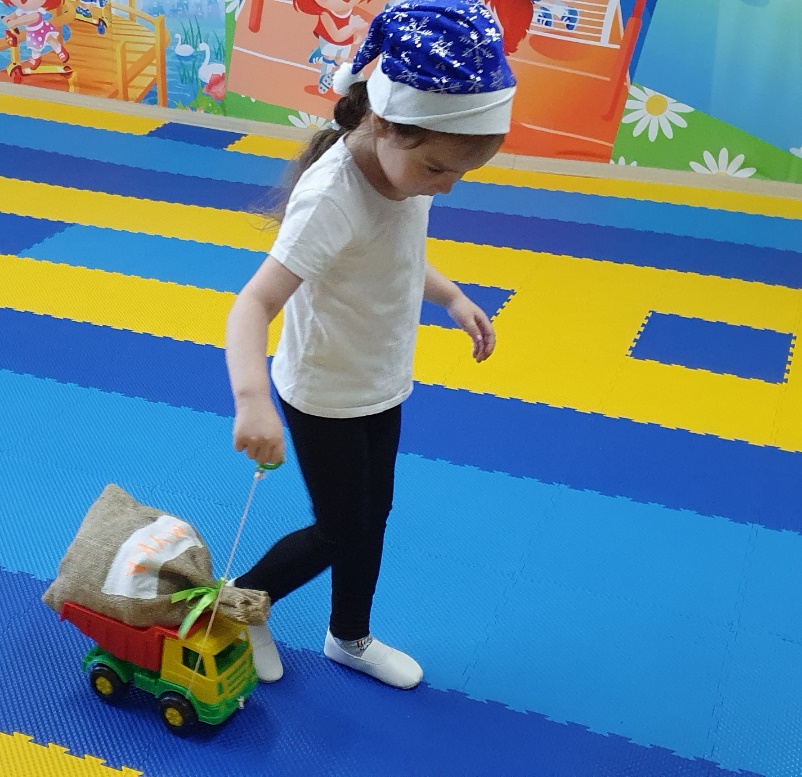 Эстафета –« Приготовить «молоко».Задача: На тарелке стоит коробка молока, держа на вытянутых руках нужно добежать до стойки и обратно не уронив коробку.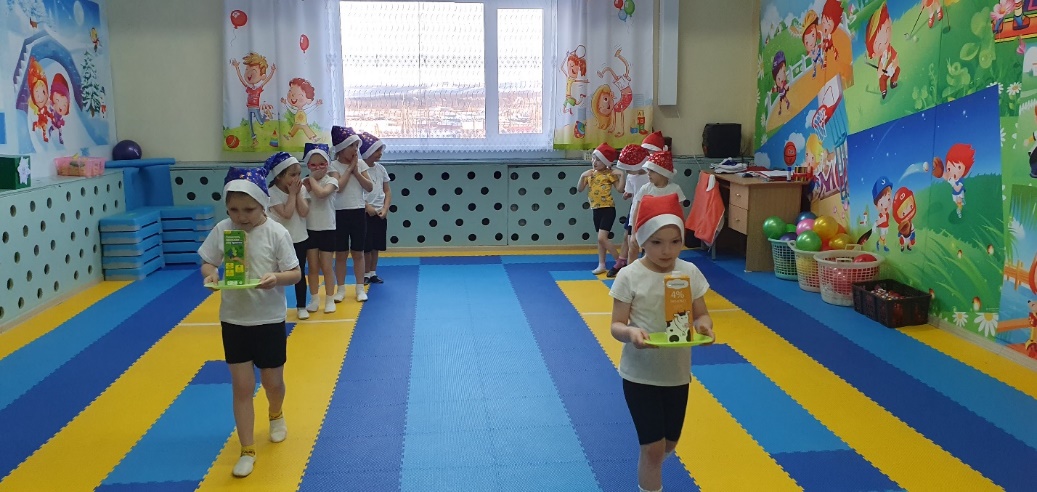 Эстафета –«Донести яйцо» Задача: Игрок берёт из корзины мяч-«яйцо», кладет его в ложку, осторожно несёт до стойки и обратно, передаёт эстафету товарищу. Выигрывает та команда, которая быстрее закончит задание.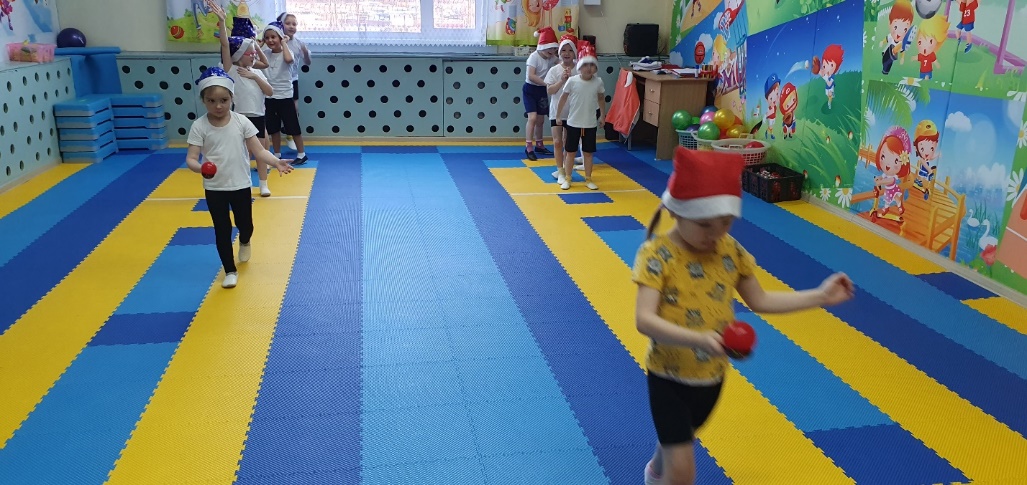 Инструктор :   Ой ребята, молодцы! А теперь нужно замесить тесто.                                        Флешмоб «Я повар».куплетРебята, какие вы все молодцы! Какое угощение у нас получилось. Мы обязательно передадим наше угощение Дедушке Морозу. Впереди наш любимый праздник – Новый год и нам нельзя отвлекать Дедушку. Он уже готовится разбирает письма от деток и укладывает подарки. Ой, девчонки и мальчишки, а вы -то написали ему письма?...(Ответы детей). Тогда идем все писать письмо Деду Морозу. А адрес я вам дам! ( дает адрес).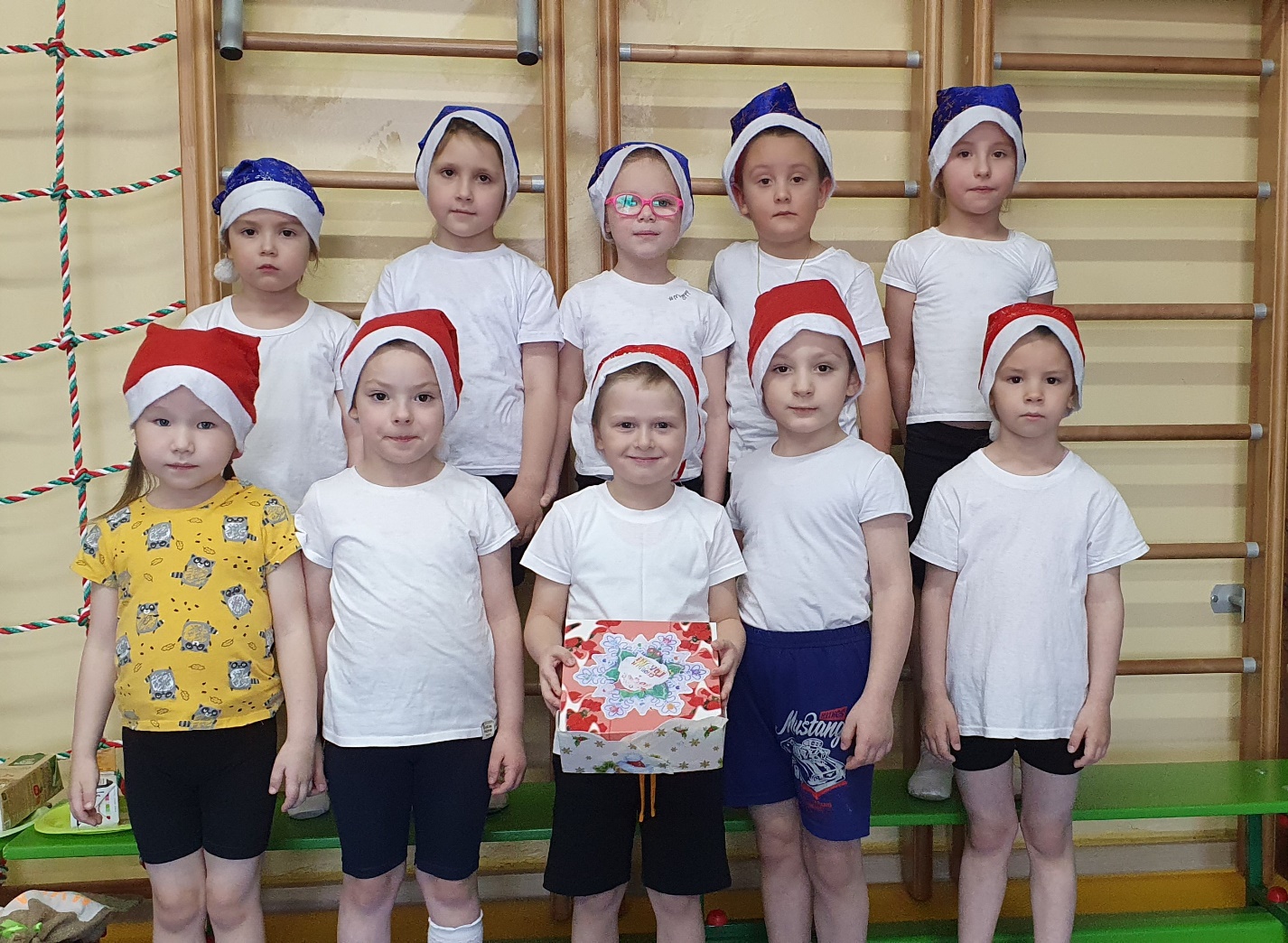 Инструктор :  До свидания!